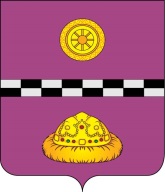 РЕШЕНИЕКЫВКÖРТÖДот   25.06.2021 № 188__            г. Емва,  Республика Коми    В соответствии с Федеральным законом от 06.10.2003 № 131-ФЗ «Об общих принципах организации местного самоуправления в Российской Федерации», статьёй 49 Жилищного кодекса Российской Федерации от 29.12.2004 № 188-ФЗ,  № 100-РЗ 06 октября 2005 года «О порядке ведения органами местного самоуправления учета граждан в качестве нуждающихся в жилых помещениях муниципального жилищного фонда, предоставляемых по договорам социального найма, и некоторых вопросах, связанных с предоставлением гражданам жилых помещений муниципального жилищного фонда по договорам социального найма» для признания граждан малоимущими в целях постановки на учёт в качестве нуждающихся в жилых помещениях на территории сельских поселений муниципального района «Княжпогостский», Совет муниципального района «Княжпогостский» VI созываРЕШИЛ: Установить на 2021 год, для определения расчетного показателя рыночной цены стоимости приобретения жилой площади и расчёта порогового значения размера дохода, приходящегося на каждого члена семьи (одиноко проживающего гражданина):1.1. Показатель средней расчетной рыночной цены одного кв.м жилья на территории сельских поселений муниципального района «Княжпогостский»  (РЦ) в размере 7290  рублей.1.2. Показатель периода накоплений (ПН) равный 180 месяцам.Настоящее решение вступает в силу со дня его принятия.Глава МР «Княжпогостский» - руководитель администрации                                                                     А. Л. Немчинов             Председатель Совета района		                                                           Ю. В. Ганова             КУКПОПОВ В.А.		___________КУЛИК_________________			НОФИТ Е.Ю.    	_________________МИХАЙЛОВ А.Б.		_________________			ТРЯСОВА Е.Н.		_________________Об установлении на 2021 год показателя средней расчетной рыночной цены одного кв. м жилья и периода накоплений на территории сельских поселений муниципальногорайона «Княжпогостский» в целях принятия граждан на учет в качестве нуждающихся в жилых помещениях